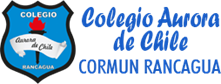 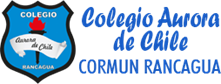                                          Ámbito Comunicación IntegralPre Kínder A y B          Clase 15 en línea  16:00 hrs                                         Ámbito Comunicación IntegralPre Kínder A y B          Clase 15 en línea  16:00 hrs                                         Ámbito Comunicación IntegralPre Kínder A y B          Clase 15 en línea  16:00 hrs                                         Ámbito Comunicación IntegralPre Kínder A y B          Clase 15 en línea  16:00 hrsNombre Educadoras : Fabiola Fuentes – Javiera PolgatizNombre Educadoras : Fabiola Fuentes – Javiera PolgatizNombre Educadoras : Fabiola Fuentes – Javiera PolgatizNombre Educadoras : Fabiola Fuentes – Javiera PolgatizSemana             13 al 17 de Julio del 2020                        Martes 14 de Julio del  2020           13 al 17 de Julio del 2020                        Martes 14 de Julio del  2020           13 al 17 de Julio del 2020                        Martes 14 de Julio del  2020           Núcleo              Lenguaje VerbalLenguaje VerbalLenguaje VerbalObjetivo deAprendizajeO.A 8 Representar gráficamente algunos trazos, letras, signos, palabras significativas y mensajes simples legibles, utilizando diferentes recursos y soportes en situaciones auténticas.O.A 8 Representar gráficamente algunos trazos, letras, signos, palabras significativas y mensajes simples legibles, utilizando diferentes recursos y soportes en situaciones auténticas.O.A 8 Representar gráficamente algunos trazos, letras, signos, palabras significativas y mensajes simples legibles, utilizando diferentes recursos y soportes en situaciones auténticas.HabilidadesExpresión GráficaExpresión GráficaExpresión GráficaContenidosEscritura del nombre. Escritura del nombre. Escritura del nombre. MaterialesCuadernillo Pac 2, actividad 35,  página 3Lápiz grafito Lápices de coloresTarjetas con nombresBandeja de escritura mágica ,espejoCuento Animado Mi nombre https://www.youtube.com/watch?v=db60bmiGl5MCanción“Juan Paco Pedro de la Mar”                                      https://www.youtube.com/watch?v=Xnb5K1E9lpYLa Canción de los nombres https://www.youtube.com/watch?v=nDDEwK0MWlUCuadernillo Pac 2, actividad 35,  página 3Lápiz grafito Lápices de coloresTarjetas con nombresBandeja de escritura mágica ,espejoCuento Animado Mi nombre https://www.youtube.com/watch?v=db60bmiGl5MCanción“Juan Paco Pedro de la Mar”                                      https://www.youtube.com/watch?v=Xnb5K1E9lpYLa Canción de los nombres https://www.youtube.com/watch?v=nDDEwK0MWlUCuadernillo Pac 2, actividad 35,  página 3Lápiz grafito Lápices de coloresTarjetas con nombresBandeja de escritura mágica ,espejoCuento Animado Mi nombre https://www.youtube.com/watch?v=db60bmiGl5MCanción“Juan Paco Pedro de la Mar”                                      https://www.youtube.com/watch?v=Xnb5K1E9lpYLa Canción de los nombres https://www.youtube.com/watch?v=nDDEwK0MWlURuta de AprendizajeInicio: Ver video de cuento animado “Mi nombre”.Comentar, referirse a la importancia que es tener un nombre.Responder preguntas:¿Te gusta tu nombre?¿Sabes por qué tus padres lo escogieron para ti?¿Quién de tu familia lleva tu mismo nombre?Desarrollo: Ver video de canción “Juan Paco Pedro de la Mar”, cantar realizando movimiento con el cuerpo.Jugar a escribir el nombre utilizando la bandeja de escritura mágica y la tarjeta de su nombre.Invitar a buscar los materiales para comenzar con la actividad en el cuadernillo.Felicitar por la participación.Cierre: Abrir cuadernillo en la página 3, actividad N° 35.Escuchar con atención las instrucciones:*Escribe tu nombre en el recuadro de arriba, utilizando tu tarjeta como material de apoyo.Jugar a mirarse en un espejo, viendo las características físicas y respondiendo a las preguntas realizadas por el adulto:¿Nombra las partes de tu cara?¿Dé que color son tus ojos?¿Cómo es tu pelo?¿Cómo es tu cuerpo?, enseguida,*Dibújate en el recuadro de abajo.Escuchar canción de los nombres, comentar.Responder preguntas:¿Te agrado jugar a escribir tu nombre?¿Te gusta tu nombre?, ¿por qué?¿Por qué es importante tener un nombre?¿Cómo te sientes con el nombre que tienes?Felicitar por el trabajo  realizado.*Una vez realizada la actividad, el apoderado deberá enviar una fotografía, como evidencia del trabajo realizado, al correo de la profesora jefe.Ámbito Comunicación IntegralPre-kínder A y B                           Clase 15 en línea 15:00 hrsÁmbito Comunicación IntegralPre-kínder A y B                           Clase 15 en línea 15:00 hrsÁmbito Comunicación IntegralPre-kínder A y B                           Clase 15 en línea 15:00 hrsÁmbito Comunicación IntegralPre-kínder A y B                           Clase 15 en línea 15:00 hrsNombre Educadoras : Fabiola Fuentes – Javiera PolgatizNombre Educadoras : Fabiola Fuentes – Javiera PolgatizNombre Educadoras : Fabiola Fuentes – Javiera PolgatizNombre Educadoras : Fabiola Fuentes – Javiera PolgatizSemana13 al 17 de Julio del 2020                        Viernes 17 de Julio del  2020           13 al 17 de Julio del 2020                        Viernes 17 de Julio del  2020           13 al 17 de Julio del 2020                        Viernes 17 de Julio del  2020           NúcleoLenguaje VerbalLenguaje VerbalLenguaje VerbalObjetivo deAprendizaje O.A 6 Comprender contenidos explícitos de textos literarios y no literarios a partir de la escucha atenta, describiendo información y realizando inferencias y predicciones. O.A 6 Comprender contenidos explícitos de textos literarios y no literarios a partir de la escucha atenta, describiendo información y realizando inferencias y predicciones. O.A 6 Comprender contenidos explícitos de textos literarios y no literarios a partir de la escucha atenta, describiendo información y realizando inferencias y predicciones.HabilidadesComprensiónComprensiónComprensiónContenidos“Choco encuentra una mamá”“Choco encuentra una mamá”“Choco encuentra una mamá”MaterialesCuadernillo Pac 2, actividad 36,  página 4Lápiz grafito Lápices de coloresPDF con Láminas del Cuento “Choco encuentra una mamá”Video Cuento “Choco encuentra una mamá”https://www.youtube.com/watch?v=CHa7qbensyECuadernillo Pac 2, actividad 36,  página 4Lápiz grafito Lápices de coloresPDF con Láminas del Cuento “Choco encuentra una mamá”Video Cuento “Choco encuentra una mamá”https://www.youtube.com/watch?v=CHa7qbensyECuadernillo Pac 2, actividad 36,  página 4Lápiz grafito Lápices de coloresPDF con Láminas del Cuento “Choco encuentra una mamá”Video Cuento “Choco encuentra una mamá”https://www.youtube.com/watch?v=CHa7qbensyERuta de AprendizajeInicio: Presentar portada del cuento, título, autor.Recordar textos anteriores, comentar.Anticipar el contenido del cuento, respondiendo algunas preguntas:¿De qué creen que se trata este cuento?¿Qué animal será el protagonista de esta historia?¿Qué está haciendo?Desarrollo: Comenzar la lectura del cuento con apoyo de power point.Hacer pausa, observar imágenes y responder preguntas:¿Qué está pasando aquí?¿Será su mamá este animal?, ¿por qué?¿Cómo son los hijos de la señora osa?Al finalizar comentar y responder:¿A quién estaba buscando Choco?¿Cómo buscaba a su mamá?,¿Cómo pudo reconocerla?Felicitar por la participación.Cierre: Abrir cuadernillo en la página 4, actividad N° 36.Escucha con atención cada pregunta y dibuja la respuesta correcta:*Coloca tu dedo en el ícono del sol y responde:
¿Qué animal era Choco?*Coloca tu dedo en el ícono de la luna y responde: ¿Qué buscaba Choco?*Coloca tu dedo en el ícono de la estrella y responde:¿Qué mamá encontró Choco?Comentar y responder :¿Qué pasó en esta historia?¿Cómo Choco encontró su mamá?¿Dónde la encontró?¿Por qué Choco buscaba una mamá?Felicitar por el trabajo  realizado.*Una vez realizada la actividad, el apoderado deberá enviar una fotografía, como evidencia del trabajo realizado, al correo de la profesora jefe.